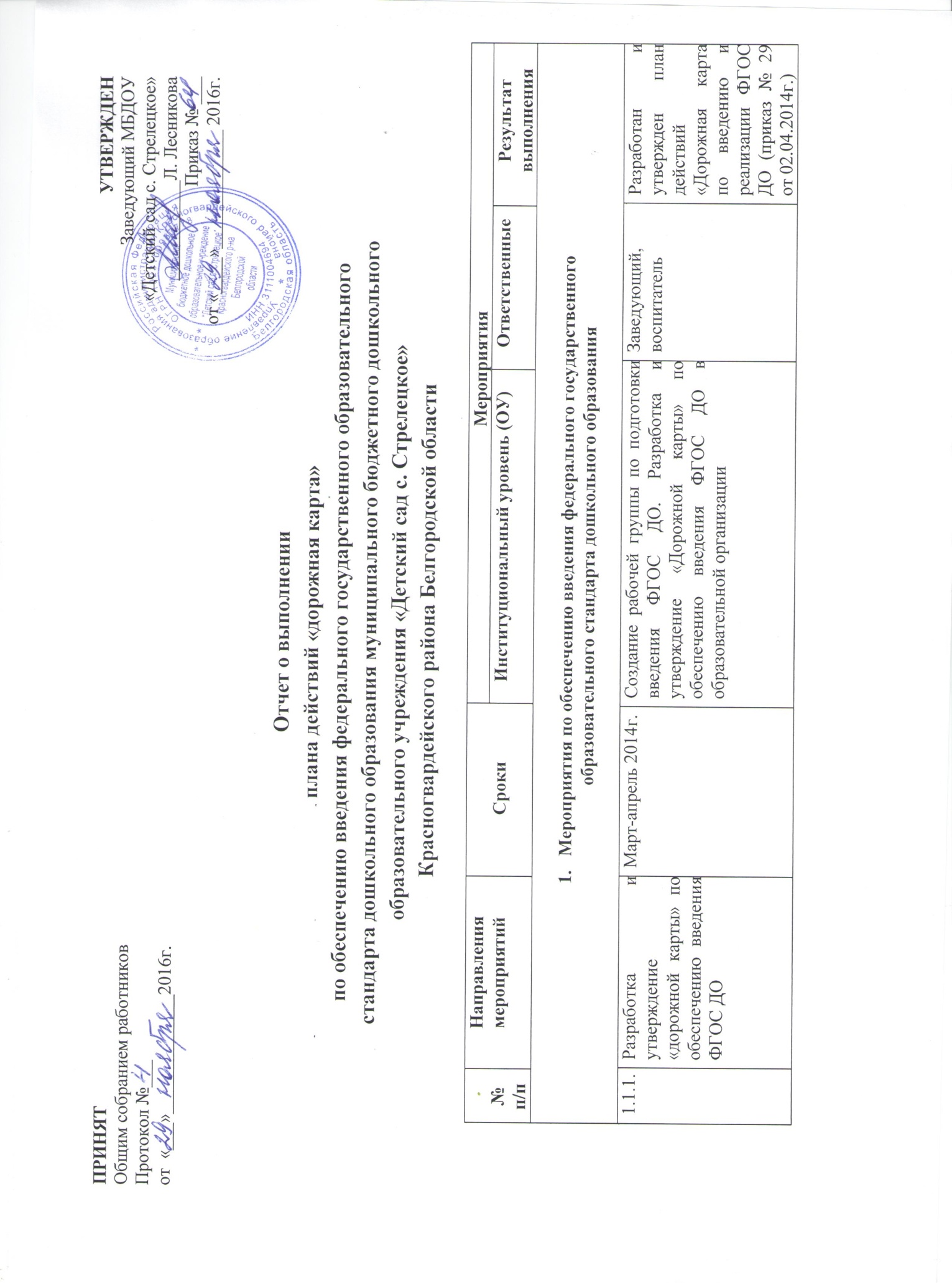 1.1.2.Нормативно-правовое обеспечение введения ФГОС дошкольного образования в дошкольной организацииПостоянноМай .ПостоянноМай .Использование материалов сборника в части разработки нормативных документов образовательной организацииПриведение локальных актов образовательной организации в соответствие с нормативными документами различного уровняИспользование материалов сборника в части разработки нормативных документов образовательной организацииПриведение локальных актов образовательной организации в соответствие с нормативными документами различного уровняЗаведующийЗаведующийЛокальные нормативные акты учреждения  приведены в соответствие  с нормативными документамиЛокальные нормативные акты учреждения  приведены в соответствие  с нормативными документамиЛокальные нормативные акты учреждения  приведены в соответствие  с нормативными документамиЛокальные нормативные акты учреждения  приведены в соответствие  с нормативными документами1.2. Анализ стартовых условий введения ФГОС ДО1.2. Анализ стартовых условий введения ФГОС ДО1.2. Анализ стартовых условий введения ФГОС ДО1.2. Анализ стартовых условий введения ФГОС ДО1.2. Анализ стартовых условий введения ФГОС ДО1.2. Анализ стартовых условий введения ФГОС ДО1.2. Анализ стартовых условий введения ФГОС ДО1.2. Анализ стартовых условий введения ФГОС ДО1.2.1.Проведение оценки стартовых условий введения ФГОС ДОФевраль .Февраль .Проведение оценки стартовых условий введения ФГОС ДО в образовательной организацииПроведение оценки стартовых условий введения ФГОС ДО в образовательной организацииЗаведующий, воспитательЗаведующий, воспитательПроведены оценки стартовых условий введения ФГОС ДОПроведены оценки стартовых условий введения ФГОС ДОПроведены оценки стартовых условий введения ФГОС ДОПроведены оценки стартовых условий введения ФГОС ДО1.2.2.Обобщение и анализ результатов оценки стартовых условий введения ФГОС ДОАпрель .Апрель .Анализ и учет результатов оценки стартовых условий введения ФГОС ДО в разработке «дорожной карты» по обеспечению введения ФГОС ДО в образовательной организацииАнализ и учет результатов оценки стартовых условий введения ФГОС ДО в разработке «дорожной карты» по обеспечению введения ФГОС ДО в образовательной организацииЗаведующий, воспитательЗаведующий, воспитательПроведен анализ стартовых условий введения ФГОС ДОПроведен анализ стартовых условий введения ФГОС ДОПроведен анализ стартовых условий введения ФГОС ДОПроведен анализ стартовых условий введения ФГОС ДО1.3.Участие в разработке и организация использования письма Минобрнауки России с разъяснениями по отдельным вопросам введения ФГОС ДОАпрель .Апрель .Проведение разъяснительной работы, организация ознакомления с письмом Минобрнауки России образовательной организацииПроведение разъяснительной работы, организация ознакомления с письмом Минобрнауки России образовательной организацииЗаведующий, педагоги ДОЗаведующий, педагоги ДОПроведена разъяснительная работа и ознакомление с письмом Минобрнауки РосииПроведена разъяснительная работа и ознакомление с письмом Минобрнауки РосииПроведена разъяснительная работа и ознакомление с письмом Минобрнауки РосииПроведена разъяснительная работа и ознакомление с письмом Минобрнауки РосииМетодическое сопровождение разработки основной образовательной программыдошкольного образования  (на основе ФГОС ДО)Методическое сопровождение разработки основной образовательной программыдошкольного образования  (на основе ФГОС ДО)Методическое сопровождение разработки основной образовательной программыдошкольного образования  (на основе ФГОС ДО)Методическое сопровождение разработки основной образовательной программыдошкольного образования  (на основе ФГОС ДО)Методическое сопровождение разработки основной образовательной программыдошкольного образования  (на основе ФГОС ДО)Методическое сопровождение разработки основной образовательной программыдошкольного образования  (на основе ФГОС ДО)Методическое сопровождение разработки основной образовательной программыдошкольного образования  (на основе ФГОС ДО)Методическое сопровождение разработки основной образовательной программыдошкольного образования  (на основе ФГОС ДО)1.4.1.Проведение совещанияпо методическому сопровождению введения ФГОС ДО(категория слушателей: педагоги ДО)Апрель 2014 г.Апрель 2014 г.Организация участия в муниципальном семинаре по  введению ФГОС ДО  (категория слушателей: руководители, воспитатели образовательных организаций. Организация работы по разработке образовательной программы ДО. Использование методических рекомендаций при разработке образовательной программы образовательной организации.Организация участия в муниципальном семинаре по  введению ФГОС ДО  (категория слушателей: руководители, воспитатели образовательных организаций. Организация работы по разработке образовательной программы ДО. Использование методических рекомендаций при разработке образовательной программы образовательной организации.Заведующий, педагоги ДОЗаведующий, педагоги ДОУчастие в семинареРазработана образовательная программаУчастие в семинареРазработана образовательная программаУчастие в семинареРазработана образовательная программаУчастие в семинареРазработана образовательная программа1.4.2.Информационно-методическое обеспечение разработки образовательной  программы дошкольной образовательной организацииИюнь – август 2014г.Июнь – август 2014г.Использование методических материалов по итогам регионального конкурса при разработке образовательной программы образовательной организацииИспользование методических материалов по итогам регионального конкурса при разработке образовательной программы образовательной организацииЗаведующий, педагоги ДОЗаведующий, педагоги ДОПри разработки образовательной программы использовались методические материалыПри разработки образовательной программы использовались методические материалыПри разработки образовательной программы использовались методические материалыПри разработки образовательной программы использовались методические материалы1.4.3.Методическое сопровождение введения ФГОС ДО2014-2016 гг.2014-2016 гг.Организация образовательного процесса в рамках введения ФГОС ДО с учетом методического письмаОрганизация образовательного процесса в рамках введения ФГОС ДО с учетом методического письмаЗаведующий, педагоги ДОЗаведующий, педагоги ДООбразовательный процесс организован в в рамках введения ФГОС ДО с учетом методического письмаОбразовательный процесс организован в в рамках введения ФГОС ДО с учетом методического письмаОбразовательный процесс организован в в рамках введения ФГОС ДО с учетом методического письмаОбразовательный процесс организован в в рамках введения ФГОС ДО с учетом методического письмаМониторинг условий реализации ФГОС ДО в образовательных организацияхБелгородской областиМониторинг условий реализации ФГОС ДО в образовательных организацияхБелгородской областиМониторинг условий реализации ФГОС ДО в образовательных организацияхБелгородской областиМониторинг условий реализации ФГОС ДО в образовательных организацияхБелгородской областиМониторинг условий реализации ФГОС ДО в образовательных организацияхБелгородской областиМониторинг условий реализации ФГОС ДО в образовательных организацияхБелгородской областиМониторинг условий реализации ФГОС ДО в образовательных организацияхБелгородской областиМониторинг условий реализации ФГОС ДО в образовательных организацияхБелгородской области1.5.1.Участие во Всероссийском мониторинге условий реализации ФГОС ДОИюнь  .- декабрь .Июнь  .- декабрь .Проведение мониторинга в образовательной организацииПроведение мониторинга в образовательной организацииЗаведующий, педагоги ДОЗаведующий, педагоги ДОУчреждение приняло участие во Всероссийском мониторинге условий реализации ФГОС ДОУчреждение приняло участие во Всероссийском мониторинге условий реализации ФГОС ДОУчреждение приняло участие во Всероссийском мониторинге условий реализации ФГОС ДОУчреждение приняло участие во Всероссийском мониторинге условий реализации ФГОС ДО1.5.2.Планирование работы по созданию условий для реализации ФГОС ДОИюль –август .Июль –август .Корректировка «дорожной карты» по обеспечению введения ФГОС ДО в образовательной организацииКорректировка «дорожной карты» по обеспечению введения ФГОС ДО в образовательной организацииЗаведующий, педагоги ДОЗаведующий, педагоги ДОПостоянноПостоянноПостоянноПостоянно1.5.3.Нормативно-правовое обеспечение проведения оценки эффективности деятельности (рейтинга) образовательных организаций, реализующих образовательные программы дошкольного образованияНоябрь .Ноябрь .Изучение положения о рейтинге, проведение необходимых предварительных расчетов показателейИзучение положения о рейтинге, проведение необходимых предварительных расчетов показателейЗаведующий, педагоги ДОЗаведующий, педагоги ДОРабота проводится систематическиРабота проводится систематическиРабота проводится систематическиРабота проводится систематически1.5.4.Проведение оценки эффективности деятельности (рейтинга) образовательных организаций, реализующих образовательные программы дошкольного образования, Белгородской области в 2014 годуДекабрь .- январь .Декабрь 2015-январь 2016 гг.Декабрь .- январь .Декабрь 2015-январь 2016 гг.Участие в рейтинге.Своевременное внесение данных образовательной организации в ЭМОУ.Участие в рейтинге.Своевременное внесение данных образовательной организации в ЭМОУ.Заведующий, педагоги ДОЗаведующий, педагоги ДОПриняли участие врейтинге в 2015 году Своевременно вносятся данные учреждения в ЭМОУ.Приняли участие врейтинге в 2015 году Своевременно вносятся данные учреждения в ЭМОУ.Приняли участие врейтинге в 2015 году Своевременно вносятся данные учреждения в ЭМОУ.Приняли участие врейтинге в 2015 году Своевременно вносятся данные учреждения в ЭМОУ.1.6.Ознакомление и использование в работе методических рекомендаций Минобрнауки России о базовом уровне оснащенности средствами обучения и воспитания для организации развивающей предметно-пространственной среды в соответствии с требованиями ФГОС ДОДекабрь . – январь 2015г.ПостоянноДекабрь . – январь 2015г.ПостоянноКорректировка разделов основной образовательной программы дошкольного образования с учетом базовой оснащенности развивающей предметно-пространственной среды образовательной организацииСоздание предметно-пространственной среды образовательной организации в соответствии с требованиями ФГОС ДОКорректировка разделов основной образовательной программы дошкольного образования с учетом базовой оснащенности развивающей предметно-пространственной среды образовательной организацииСоздание предметно-пространственной среды образовательной организации в соответствии с требованиями ФГОС ДОЗаведующий, педагоги ДОЗаведующий, педагоги ДОРабота проводится систематическиРабота проводится систематическиРабота проводится систематическиРабота проводится систематически1.7.1.Экспертиза примерных образовательных программ дошкольного образования (в части учета региональных, этнокультурных особенностей)Постоянно, после утверждения приказа Минобрнауки РоссииПостоянно, после утверждения приказа Минобрнауки РоссииИспользование примерных образовательных программ, находящихся в федеральном реестре, при разработке образовательных программ дошкольного образованияИспользование примерных образовательных программ, находящихся в федеральном реестре, при разработке образовательных программ дошкольного образованияПри разработке образовательнойпрограммы дошкольного образования использовалась примерная образовательная программа, находящаяся в федеральном реестреПри разработке образовательнойпрограммы дошкольного образования использовалась примерная образовательная программа, находящаяся в федеральном реестреПри разработке образовательнойпрограммы дошкольного образования использовалась примерная образовательная программа, находящаяся в федеральном реестре1.7.2.Организация авторских информационно-консультационных семинаров по примерным основным образовательным программам дошкольного образования, включенным в Федеральный реестр примерных образовательных программ, используемых в образовательном процессе в соответствии с ФГОС ДО2014-2016 гг.2014-2016 гг.Участие педагогических  работников образовательной организации в семинарах по примерным основным образовательным программам дошкольного образования, включенным в Федеральный реестр примерных образовательных программ, используемых в образовательном процессе в соответствии с ФГОС ДОУчастие педагогических  работников образовательной организации в семинарах по примерным основным образовательным программам дошкольного образования, включенным в Федеральный реестр примерных образовательных программ, используемых в образовательном процессе в соответствии с ФГОС ДОЗаведующийЗаведующийУчастие в семинаре «Проектирование образовательного процесса в условиях реализации требований ФГОС ДО на примере программ дошкольного образования…»Участие в семинаре «Проектирование образовательного процесса в условиях реализации требований ФГОС ДО на примере программ дошкольного образования…»Участие в семинаре «Проектирование образовательного процесса в условиях реализации требований ФГОС ДО на примере программ дошкольного образования…»Участие в семинаре «Проектирование образовательного процесса в условиях реализации требований ФГОС ДО на примере программ дошкольного образования…»2. Организационное обеспечение реализации ФГОС ДО2. Организационное обеспечение реализации ФГОС ДО2. Организационное обеспечение реализации ФГОС ДО2. Организационное обеспечение реализации ФГОС ДО2. Организационное обеспечение реализации ФГОС ДО2. Организационное обеспечение реализации ФГОС ДО2. Организационное обеспечение реализации ФГОС ДО2. Организационное обеспечение реализации ФГОС ДО2. Организационное обеспечение реализации ФГОС ДО2. Организационное обеспечение реализации ФГОС ДО2. Организационное обеспечение реализации ФГОС ДО2. Организационное обеспечение реализации ФГОС ДО2.1.Координация деятельности по исполнению «дорожной карты» плана действий по введению ФГОС ДОМарт 2014г.Март 2014г.Март 2014г.Создание рабочей группы образовательной организации  по введению ФГОС ДОСоздание рабочей группы образовательной организации  по введению ФГОС ДОЗаведующийСоздана рабочая группаПриказ от 31 марта 2014г.	№  27«О создании рабочей группыпо обеспечению введенияФГОС дошкольного образования»Создана рабочая группаПриказ от 31 марта 2014г.	№  27«О создании рабочей группыпо обеспечению введенияФГОС дошкольного образования»Создана рабочая группаПриказ от 31 марта 2014г.	№  27«О создании рабочей группыпо обеспечению введенияФГОС дошкольного образования»Создана рабочая группаПриказ от 31 марта 2014г.	№  27«О создании рабочей группыпо обеспечению введенияФГОС дошкольного образования»3. Кадровое обеспечение введения ФГОС ДО3. Кадровое обеспечение введения ФГОС ДО3. Кадровое обеспечение введения ФГОС ДО3. Кадровое обеспечение введения ФГОС ДО3. Кадровое обеспечение введения ФГОС ДО3. Кадровое обеспечение введения ФГОС ДО3. Кадровое обеспечение введения ФГОС ДО3. Кадровое обеспечение введения ФГОС ДО3.1. Обеспечение поэтапного повышения квалификации руководителейи педагогов ДОО по вопросам ФГОС ДО3.1. Обеспечение поэтапного повышения квалификации руководителейи педагогов ДОО по вопросам ФГОС ДО3.1. Обеспечение поэтапного повышения квалификации руководителейи педагогов ДОО по вопросам ФГОС ДО3.1. Обеспечение поэтапного повышения квалификации руководителейи педагогов ДОО по вопросам ФГОС ДО3.1. Обеспечение поэтапного повышения квалификации руководителейи педагогов ДОО по вопросам ФГОС ДО3.1. Обеспечение поэтапного повышения квалификации руководителейи педагогов ДОО по вопросам ФГОС ДО3.1. Обеспечение поэтапного повышения квалификации руководителейи педагогов ДОО по вопросам ФГОС ДО3.1. Обеспечение поэтапного повышения квалификации руководителейи педагогов ДОО по вопросам ФГОС ДО3.1.1.Разработка и реализация плана-графика повышения квалификации для руководящих и педагогических работников дошкольного образования в условиях реализации ФГОС ДО2014-2015 гг.2014-2015 гг.2014-2015 гг.Разработка плана-графика повышения квалификации образовательной организации (в соответствии с муниципальным планом-графиком), участие руководящих и педагогических работников дошкольного образования в прохождении курсов повышения квалификацииРазработка плана-графика повышения квалификации образовательной организации (в соответствии с муниципальным планом-графиком), участие руководящих и педагогических работников дошкольного образования в прохождении курсов повышения квалификацииЗаведующийРазработан и реализован план-график повышения квалификации и переподготовкипедагогических, руководящих работников всвязи с введениемФГОС ДО (приказ № 29 от 02.04.2014г.)Разработан и реализован план-график повышения квалификации и переподготовкипедагогических, руководящих работников всвязи с введениемФГОС ДО (приказ № 29 от 02.04.2014г.)Разработан и реализован план-график повышения квалификации и переподготовкипедагогических, руководящих работников всвязи с введениемФГОС ДО (приказ № 29 от 02.04.2014г.)Разработан и реализован план-график повышения квалификации и переподготовкипедагогических, руководящих работников всвязи с введениемФГОС ДО (приказ № 29 от 02.04.2014г.)3.1.2.Организация повышения квалификации педагогических и руководящих работников2014- 2015 гг.2014- 2015 гг.2014- 2015 гг.Организация участия педагогических и руководящих работников в курсах повышения квалификацииОрганизация участия педагогических и руководящих работников в курсах повышения квалификацииЗаведующийВсе педагоги прошли курсы повышения квалификации в 2014-2015 годах.Все педагоги прошли курсы повышения квалификации в 2014-2015 годах.Все педагоги прошли курсы повышения квалификации в 2014-2015 годах.Все педагоги прошли курсы повышения квалификации в 2014-2015 годах.3.1.3.Создание банка педагогического опыта по реализации ФГОС ДОДекабрь . -Декабрь .Декабрь . -Декабрь .Декабрь . -Декабрь .Выявление и изучение педагогических материалов  на уровне образовательной организацииВыявление и изучение педагогических материалов  на уровне образовательной организацииЗаведующийВнесен актуальный педагогический опыт воспитателя в муниципальный банк данных (приказ № 488 от  11.08.2015г. регистр. № 324)Внесен актуальный педагогический опыт воспитателя в муниципальный банк данных (приказ № 488 от  11.08.2015г. регистр. № 324)Внесен актуальный педагогический опыт воспитателя в муниципальный банк данных (приказ № 488 от  11.08.2015г. регистр. № 324)Внесен актуальный педагогический опыт воспитателя в муниципальный банк данных (приказ № 488 от  11.08.2015г. регистр. № 324)3.2. Разработка методических рекомендаций по проведению аттестациипедагогических работников дошкольных организаций3.2. Разработка методических рекомендаций по проведению аттестациипедагогических работников дошкольных организаций3.2. Разработка методических рекомендаций по проведению аттестациипедагогических работников дошкольных организаций3.2. Разработка методических рекомендаций по проведению аттестациипедагогических работников дошкольных организаций3.2. Разработка методических рекомендаций по проведению аттестациипедагогических работников дошкольных организаций3.2. Разработка методических рекомендаций по проведению аттестациипедагогических работников дошкольных организаций3.2. Разработка методических рекомендаций по проведению аттестациипедагогических работников дошкольных организаций3.2. Разработка методических рекомендаций по проведению аттестациипедагогических работников дошкольных организаций3.2.1.Информационное обеспечение проведения аттестации педагогических работников дошкольных организацийИюль .-.Июль .-.Июль .-.Организация участия в семинарахОрганизация участия в семинарахЗаведующийУчастие в постоянно действующем семинаре воспитателейУчастие в постоянно действующем семинаре воспитателейУчастие в постоянно действующем семинаре воспитателейУчастие в постоянно действующем семинаре воспитателей3.2.2.Организация проведения аттестации педагогических работников в соответствии с методическими рекомендациями МинобрнаукиИюль .-.Июль .-.Июль .-.Учет методических рекомендаций в сопровождении педагогов образовательной организации в период аттестации педагогических работников в целях установления квалификационной категории и в процессе проведения аттестации на соответствие занимаемым должностямУчет методических рекомендаций в сопровождении педагогов образовательной организации в период аттестации педагогических работников в целях установления квалификационной категории и в процессе проведения аттестации на соответствие занимаемым должностямЗаведующийУчитываются методические рекомендации в процессе проведения аттестации на соответствие занимаемой должностиУчитываются методические рекомендации в процессе проведения аттестации на соответствие занимаемой должностиУчитываются методические рекомендации в процессе проведения аттестации на соответствие занимаемой должностиУчитываются методические рекомендации в процессе проведения аттестации на соответствие занимаемой должности4. Финансово-экономическое обеспечение введения ФГОС4. Финансово-экономическое обеспечение введения ФГОС4. Финансово-экономическое обеспечение введения ФГОС4. Финансово-экономическое обеспечение введения ФГОС4. Финансово-экономическое обеспечение введения ФГОС4. Финансово-экономическое обеспечение введения ФГОС4. Финансово-экономическое обеспечение введения ФГОС4. Финансово-экономическое обеспечение введения ФГОС4.1. Нормативное правовое обеспечение реализации полномочий субъекта РФпо финансовому обеспечению реализации прав граждан на получение общедоступногои бесплатного дошкольного образования4.1. Нормативное правовое обеспечение реализации полномочий субъекта РФпо финансовому обеспечению реализации прав граждан на получение общедоступногои бесплатного дошкольного образования4.1. Нормативное правовое обеспечение реализации полномочий субъекта РФпо финансовому обеспечению реализации прав граждан на получение общедоступногои бесплатного дошкольного образования4.1. Нормативное правовое обеспечение реализации полномочий субъекта РФпо финансовому обеспечению реализации прав граждан на получение общедоступногои бесплатного дошкольного образования4.1. Нормативное правовое обеспечение реализации полномочий субъекта РФпо финансовому обеспечению реализации прав граждан на получение общедоступногои бесплатного дошкольного образования4.1. Нормативное правовое обеспечение реализации полномочий субъекта РФпо финансовому обеспечению реализации прав граждан на получение общедоступногои бесплатного дошкольного образования4.1. Нормативное правовое обеспечение реализации полномочий субъекта РФпо финансовому обеспечению реализации прав граждан на получение общедоступногои бесплатного дошкольного образования4.1. Нормативное правовое обеспечение реализации полномочий субъекта РФпо финансовому обеспечению реализации прав граждан на получение общедоступногои бесплатного дошкольного образования4.1.1.Использование в работе методических рекомендаций Минобрнауки России по реализации полномочий субъектов РФ по финансовому обеспечению реализации прав граждан на получение общедоступного и бесплатного дошкольного образования2013-2016 гг.2013-2016 гг.2013-2016 гг.Эффективное планирование расходов средств учредителя и субъекта РФЭффективное планирование расходов средств учредителя и субъекта РФЗаведующийЭффективно используются средства учредителя и субъекта РФЭффективно используются средства учредителя и субъекта РФЭффективно используются средства учредителя и субъекта РФЭффективно используются средства учредителя и субъекта РФ4.1.2.Разработка системы оплаты труда и стимулирования работников дошкольных образовательных организаций, обеспечивающих государственные гарантии реализации прав на получение общедоступного и бесплатного дошкольного образования.Январь-март .До 2018г.Январь-март .До 2018г.Январь-март .До 2018г.Использование Методики для эффективного расходования средств учредителя и субъекта РФЗаключение эффективных контрактов с работниками образовательной организацииИспользование Методики для эффективного расходования средств учредителя и субъекта РФЗаключение эффективных контрактов с работниками образовательной организацииУправление образования, финансово-экономический отделЗаключены эффективные контракты с работниками учреждения, разработаны и утверждены локальные акты по оплате трудаЗаключены эффективные контракты с работниками учреждения, разработаны и утверждены локальные акты по оплате трудаЗаключены эффективные контракты с работниками учреждения, разработаны и утверждены локальные акты по оплате трудаЗаключены эффективные контракты с работниками учреждения, разработаны и утверждены локальные акты по оплате труда4.1.3.Формирование муниципального задания образовательной организации на предоставление услуг дошкольного образованияЕжегодно (сентябрь-декабрь)Ежегодно (сентябрь-декабрь)Ежегодно (сентябрь-декабрь)Выполнение муниципального заданияВыполнение муниципального заданияЗаведующий, финансово-экономический отделМуниципальное задание выполняетсяМуниципальное задание выполняетсяМуниципальное задание выполняетсяМуниципальное задание выполняется4.2. Мониторинг финансового обеспечения реализации прав граждан на получениеобщедоступного и бесплатного дошкольного образования в условиях ФГОС ДО4.2. Мониторинг финансового обеспечения реализации прав граждан на получениеобщедоступного и бесплатного дошкольного образования в условиях ФГОС ДО4.2. Мониторинг финансового обеспечения реализации прав граждан на получениеобщедоступного и бесплатного дошкольного образования в условиях ФГОС ДО4.2. Мониторинг финансового обеспечения реализации прав граждан на получениеобщедоступного и бесплатного дошкольного образования в условиях ФГОС ДО4.2. Мониторинг финансового обеспечения реализации прав граждан на получениеобщедоступного и бесплатного дошкольного образования в условиях ФГОС ДО4.2. Мониторинг финансового обеспечения реализации прав граждан на получениеобщедоступного и бесплатного дошкольного образования в условиях ФГОС ДО4.2. Мониторинг финансового обеспечения реализации прав граждан на получениеобщедоступного и бесплатного дошкольного образования в условиях ФГОС ДО4.2. Мониторинг финансового обеспечения реализации прав граждан на получениеобщедоступного и бесплатного дошкольного образования в условиях ФГОС ДО4.2.1.Проектирование бюджета  на очередной бюджетный год2014-2016 гг.2014-2016 гг.2014-2016 гг.Выполнение муниципальных заданийВыполнение муниципальных заданийЗаведующий, финансово-экономический отделМуниципальное задание выполняетсяМуниципальное задание выполняетсяМуниципальное задание выполняетсяМуниципальное задание выполняется4.2.2.Мониторинг заработной платы отдельных категорий работников, согласно Указу Президента РФ от 7 мая . №5972014 -2016 гг. (два  раза в год)2014 -2016 гг. (два  раза в год)2014 -2016 гг. (два  раза в год)Представление информации в  управление образованияПредставление информации в  управление образованияЗаведующийЯнварь, сентябрь – тарификационные списки работниковЯнварь, сентябрь – тарификационные списки работниковЯнварь, сентябрь – тарификационные списки работниковЯнварь, сентябрь – тарификационные списки работников4.2.3.Мониторинг реализации муниципального задания образовательных организацийЕжегоднодекабрьЕжегоднодекабрьЕжегоднодекабрьАнализ выполнения показателей муниципального задания образовательной дошкольной  организациейАнализ выполнения показателей муниципального задания образовательной дошкольной  организациейЗаведующийГодовой отчет учрежденияГодовой отчет учрежденияГодовой отчет учрежденияГодовой отчет учреждения5. Информационное обеспечение введения ФГОС ДО5. Информационное обеспечение введения ФГОС ДО5. Информационное обеспечение введения ФГОС ДО5. Информационное обеспечение введения ФГОС ДО5. Информационное обеспечение введения ФГОС ДО5. Информационное обеспечение введения ФГОС ДО5. Информационное обеспечение введения ФГОС ДО5. Информационное обеспечение введения ФГОС ДО5. Информационное обеспечение введения ФГОС ДО5. Информационное обеспечение введения ФГОС ДО5. Информационное обеспечение введения ФГОС ДО5. Информационное обеспечение введения ФГОС ДО5.1. Научно-практические конференции, педагогические чтения,семинары по вопросам введения ФГОС ДО5.1. Научно-практические конференции, педагогические чтения,семинары по вопросам введения ФГОС ДО5.1. Научно-практические конференции, педагогические чтения,семинары по вопросам введения ФГОС ДО5.1. Научно-практические конференции, педагогические чтения,семинары по вопросам введения ФГОС ДО5.1. Научно-практические конференции, педагогические чтения,семинары по вопросам введения ФГОС ДО5.1. Научно-практические конференции, педагогические чтения,семинары по вопросам введения ФГОС ДО5.1. Научно-практические конференции, педагогические чтения,семинары по вопросам введения ФГОС ДО5.1. Научно-практические конференции, педагогические чтения,семинары по вопросам введения ФГОС ДО5.1. Научно-практические конференции, педагогические чтения,семинары по вопросам введения ФГОС ДО5.1. Научно-практические конференции, педагогические чтения,семинары по вопросам введения ФГОС ДО5.1. Научно-практические конференции, педагогические чтения,семинары по вопросам введения ФГОС ДО5.1. Научно-практические конференции, педагогические чтения,семинары по вопросам введения ФГОС ДО5.1.1.Проведение августовских секций педагогов образовательных организаций «Профессиональная деятельность педагога в условиях введения ФГОС ДО»Проведение августовских секций педагогов образовательных организаций «Профессиональная деятельность педагога в условиях введения ФГОС ДО»Август  2014 , август 2015, август 2016  гг.Август  2014 , август 2015, август 2016  гг.Организация участия педагогов образовательной организации в августовских секциях «Профессиональная деятельность педагога в условиях введения ФГОС ДО»Организация участия педагогов образовательной организации в августовских секциях «Профессиональная деятельность педагога в условиях введения ФГОС ДО»Заведующий, методический кабинет управления образованияЗаведующий, методический кабинет управления образованияЗаведующий, методический кабинет управления образованияАвгуст 2014 г. выступление на августовской секции заведующих, август 2015, 2016г. участие в работе августовской секции заведующихАвгуст 2014 г. выступление на августовской секции заведующих, август 2015, 2016г. участие в работе августовской секции заведующих5.1.2.Информационно-консультационные семинары «Деятельность дошкольной образовательной организации в условиях введения ФГОС ДО»Информационно-консультационные семинары «Деятельность дошкольной образовательной организации в условиях введения ФГОС ДО»2014-2016  гг.(2 раза в год)2014-2016  гг.(2 раза в год)Организация участия различных категорий педагогических и руководящих работников образовательной организации в семинарахОрганизация участия различных категорий педагогических и руководящих работников образовательной организации в семинарахЗаведующий, методический кабинет управления образованияЗаведующий, методический кабинет управления образованияЗаведующий, методический кабинет управления образованияАвгуст 2014г. выступление на августовской секции заведующих, октябрь 2015г.выступление на постоянно действующем семинаре воспитателейАвгуст 2014г. выступление на августовской секции заведующих, октябрь 2015г.выступление на постоянно действующем семинаре воспитателей5.1.3.Информационно-методическое сопровождение введения ФГОС ДОИнформационно-методическое сопровождение введения ФГОС ДО2015-2016 гг.2015-2016 гг.Обобщение АПО на уровне образовательной организации и подготовка материалов для публикации в сборникахОбобщение АПО на уровне образовательной организации и подготовка материалов для публикации в сборникахЗаведующийЗаведующийЗаведующийПедагогические чтения, публикация в сборнике «Региональная система ДО в контексте образовательной политики»Внесение актуального педагогического опыта в муниципальный банк данных, 2015г.Педагогические чтения, публикация в сборнике «Региональная система ДО в контексте образовательной политики»Внесение актуального педагогического опыта в муниципальный банк данных, 2015г.5.2. Информационное сопровождение в СМИ о ходе реализации ФГОС ДО5.2. Информационное сопровождение в СМИ о ходе реализации ФГОС ДО5.2. Информационное сопровождение в СМИ о ходе реализации ФГОС ДО5.2. Информационное сопровождение в СМИ о ходе реализации ФГОС ДО5.2. Информационное сопровождение в СМИ о ходе реализации ФГОС ДО5.2. Информационное сопровождение в СМИ о ходе реализации ФГОС ДО5.2. Информационное сопровождение в СМИ о ходе реализации ФГОС ДО5.2. Информационное сопровождение в СМИ о ходе реализации ФГОС ДО5.2. Информационное сопровождение в СМИ о ходе реализации ФГОС ДО5.2. Информационное сопровождение в СМИ о ходе реализации ФГОС ДО5.2. Информационное сопровождение в СМИ о ходе реализации ФГОС ДО5.2. Информационное сопровождение в СМИ о ходе реализации ФГОС ДО5.2.1.Организация общественного обсуждения проекта «дорожной карты» по обеспечению введения ФГОС ДООрганизация общественного обсуждения проекта «дорожной карты» по обеспечению введения ФГОС ДОАпрель .Апрель .Участие в общественном обсуждении проекта «дорожной карты» по обеспечению введения ФГОС ДОУчастие в общественном обсуждении проекта «дорожной карты» по обеспечению введения ФГОС ДОЗаведующийЗаведующийУчастие Участие Участие 5.2.2.Общественные обсуждения хода реализации ФГОС ДО в Белгородской областиОбщественные обсуждения хода реализации ФГОС ДО в Белгородской области2014-2016 гг.2014-2016 гг.Рассмотрение «дорожной карты» введения ФГОС ДО образовательной организации на заседаниях органов самоуправленияРассмотрение «дорожной карты» введения ФГОС ДО образовательной организации на заседаниях органов самоуправленияЗаведующийЗаведующийОбщее собрание от 2 апреля 2014 г. протокол № 3Общее собрание от 2 апреля 2014 г. протокол № 3Общее собрание от 2 апреля 2014 г. протокол № 35.2.3.Информационное сопровождение хода реализации ФГОС ДО в СМИИнформационное сопровождение хода реализации ФГОС ДО в СМИМарт – апрель  2014г.2014-2016 гг.Март – апрель  2014г.2014-2016 гг.Создание раздела «Введение ФГОС ДО» на сайте образовательной организации.Подготовка информации для размещенияна сайте и публикации в СМИ.Создание раздела «Введение ФГОС ДО» на сайте образовательной организации.Подготовка информации для размещенияна сайте и публикации в СМИ.Заведующий, воспитательЗаведующий, воспитательНа сайте учреждения создан раздел«Введение ФГОС ДО»  Информация на сайте размещается систематическиНа сайте учреждения создан раздел«Введение ФГОС ДО»  Информация на сайте размещается систематическиНа сайте учреждения создан раздел«Введение ФГОС ДО»  Информация на сайте размещается систематически